投标文件格式附件 1：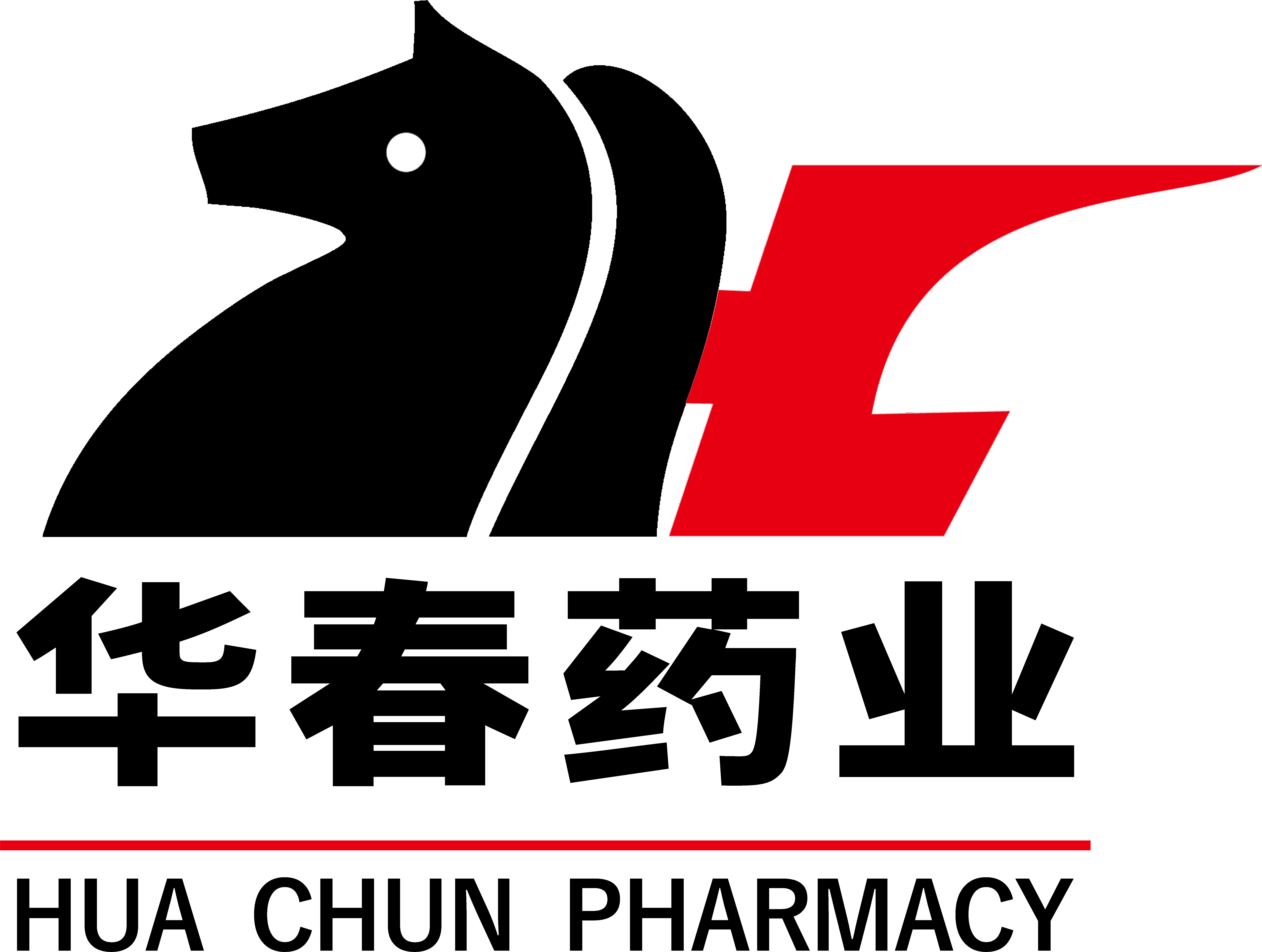 新疆华春生物药业股份有限公司参葛补肾胶囊抗焦虑药效试验研究投标文件招标人名称：新疆华春生物药业股份有限公司  项目名称 ：参葛补肾胶囊抗焦虑药效试验研究项目编号：HCZ-2024-04-01投标文件内容：投标人：   (盖公章)  法定代表人：  或其授权委托人：  (签字或盖章)日 期：    年   月   日附件 2法定代表人身份证明书投标人名称：单位性质：地址：成立时间：经营期限：姓 名 ：                系              ( 投 标 人 名 称 ) 的法定代表人， ( 职 务 ：           电 话 ：             )特此证明。附：法定代表人身份证复印件投 标 人 ：   ( 单 位 盖 章 )年    月     日注：1.法定代表人亲自投标而不委托代理人只需提供法定代表人身份证明书。2. 法定代表人在递交投标文件时，应携带投标人企业法人营业执照副本原件、法定代表人身份证原件备查。3. 法定代表人提供的证件、证明不齐或不符合要求的，投标文件不予接收。附件 3法定代表人授权委托书本人         (姓名) 系               (投标人名称) 的法定代表人， 现委托本单位人员         (姓名) 为我方代理人，代理人根据授权，以我方名义签署、澄清、说明、补正、递交、撤回、修改                (项目名称) 投标文件、签订合同书等一切有关该项目的各种书面文件和处理有关事宜，其法律后果由我方承担。委托期限：年月日至年月日投标活动结束。代理人无转委托权。附：1.法定代表人身份证明和法定代表人身份证复印件。2.委托代理人身份证复印件。投标人：  (公章)法人代表：  (签字)委托代理人：  (签字)联系电话：注：法定代表人委托代理人投标适用。附件 4投 标 函致：新疆华春生物药业股份有限公司根据贵方的招标文件，我方正式授权          (职务) 代表               (投标人名称) ，提交招标文件要求的全套投标文件，包括：1、招标文件中要求的技术内容；2、其他资料。据此函，签字人兹宣布同意如下：1、我方已详细审核并确认全部招标文件内容，包括修改文件 (如有时) 及有关附件。2、我方将按照投标文件中的承诺组建项目服务小组，由投标文件所承诺的主要负责人员完成本项目的制作工作，保证在未征得招标人同意的前提下不变更主要负责人员，保证按最终签署合同中的服务内容及质量完成服务。3、随同本投标函递交的投标函附录属于合同文件的组成部分。4、补充说明事项：(与本投标有关的一切正式往来通讯请寄：                             。)投 标 人 ：   ( 全 称 、  签 章 ) 地址：                             邮编：                  电话：                             传真：                  法定代表人或授权委托人 ： ( 盖 章 、  签 字 ) 日期：    年    月    日附件 5商务报价函                                                                                      日期：      年   月   日请贵司认真阅读本招标书，请在回标时填写报价函 (盖章) 及投标文件一同提交我司，最终的服务工作内容和价格以招标文件和服务合同约定为准。附件6  试验方案详细内容试验方案详细内容包括但不仅限于试验周期，试验名称、检查指标等内容，请在试验方案详细内容页盖章。附件7 资格证明文件资格证明文件参加本次投标须提供真实有效的资格证明文件，提供的证明文件的扫描件放入投标文件中： 包含但不仅限于公司营业执照、开户银行许可证、相关资质证书等，投标人根据项目实际需要以及招标文件中的相应要求将所需资料逐页附入，并确保内容清晰。参葛补肾胶囊抗焦虑药效试验研究项目报价函参葛补肾胶囊抗焦虑药效试验研究项目报价函参葛补肾胶囊抗焦虑药效试验研究项目报价函参葛补肾胶囊抗焦虑药效试验研究项目报价函投标单位序号服务项目报价(元）备注1参葛补肾胶囊抗焦虑药效试验研究